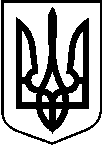 У К Р А Ї Н АТростянецька міська рада___ сесія 8 скликання Р І Ш Е Н Н Я				ПРОЄКТвід ______2024 рокум. Тростянець			           № ____Про надання ФГ «Краківське» в оренду невитребуваних та неуспадкованих  земельних часток (паїв) загальною площею 55,0474 га на території Білківського та Станівського старостинських округів Тростянецької міської ради	Розглянувши заяву вхід.№ ЦНАП-593/1 від 18.04.2024 голови ФГ «Краківське» в особі голови Остапенка Валерія Миколайовича про  надання в користування на умовах оренди невитребуваних (неуспадкованих) земельних часток (паїв), загальною площею 55,0474 га, код КВЦПЗ 01.01 - для ведення товарного сільськогосподарського виробництва на території Білківського та Станівського старостинських округів Тростянецької міської ради  Охтирського району Сумської області, керуючись ст.12, ст. 22, ст. 37, ст. 90, ст. 121, ст. 122, ст. 123 Земельного Кодексу України, ст. 13 Закону України «Про порядок виділення в натурі (на місцевості) земельних ділянок власникам земельних часток (паїв)», Закону України «Про оренду землі», п. 34 ч. 1 ст. 26, ст. 59 Закону України «Про місцеве самоврядування в Україні»,міська рада вирішила:      1. Надати ФГ «Краківське» у користування на умовах оренди строком до 31.12.2024 року невитребувані (неуспадковані) земельні частки (паї) загальною площею 55,0474 га, з них:    2. Зобов’язати  ФГ «Краківське»  у місячний термін укласти договір оренди на вказані в п.1 даного рішення земельні ділянки.Міський голова     Юрій БОВАСтатус земельної частки (паю)Кадастровий номерПлоща, гаНеуспадкований5925087800:00:001:03180,4501Неуспадкований5925087800:00:001:03192,607Неуспадкований5925087800:00:001:03202,5822Неуспадкований5925080400:00:001:10902,5145Неуспадкований5925080400:00:001:10712,6524Неуспадкований5925080400:00:001:10883,3065Неуспадкований5925080400:00:002:27062,4324Неуспадкований5925080400:00:002:27442,4326Неуспадкований5925080400:00:002:27423,1368Неуспадкований5925080400:00:002:26832,4325Неуспадкований5925080400:00:002:27282,4326Неуспадкований5925080400:00:002:26992,4325Неуспадкований5925080400:00:002:27142,4367Неуспадкований5925080400:00:002:27391,5148Неуспадкований5925080400:00:003:20830,9178Неуспадкований5925080400:00:003:20812,4373Неуспадкований5925080400:00:002:25473,1557Неуспадкований5925080400:00:002:26192,4325Неуспадкований5925080400:00:002:26642,9598Неуспадкований5925080400:00:002:26512,9649Неуспадкований5925080400:00:002:25480,7116Неуспадкований5925080400:00:002:26382,5538Неуспадкований5925080400:00:002:25343,5504